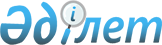 Көксу ауданы әкімінің 2015 жылғы 12 қазандағы № 10-20 "Көксу ауданы әкімдігінің регламентiн бекіту туралы" шешімінің күші жойылды деп тану туралыЖетісу облысы Көксу ауданы әкімінің 2024 жылғы 1 сәуірдегі № 04-12 шешімі. Жетісу облысы Әділет департаментінде 2024 жылы 2 сәуірде № 190-19 болып тіркелді
      Қазақстан Республикасының "Қазақстан Республикасындағы жергілікті мемлекеттік басқару және өзін-өзі басқару туралы" Заңының 37-бабына, "Құқықтық актілер туралы" Қазақстан Республикасының Заңының 27-бабына сәйкес, Көксу ауданының әкімі ШЕШІМ ҚАБЫЛДАДЫ:
      1. Көксу ауданы әкімінің "Көксу ауданы әкімдігінің регламентiн бекіту туралы" 2015 жылғы 12 қазандағы № 10-20 (Нормативтік құқықтық актілерді мемлекеттік тіркеу тізілімінде № 3549 болып тіркелген) шешімнің күші жойылды деп танылсын.
      2. Осы шешім оның алғашқы ресми жарияланған күнінен кейін күнтізбелік он күн өткен соң қолданысқа енгізіледі.
					© 2012. Қазақстан Республикасы Әділет министрлігінің «Қазақстан Республикасының Заңнама және құқықтық ақпарат институты» ШЖҚ РМК
				
      Көксу ауданының әкімі

Д. Халелов
